[ANNEXE 02] – ActivInspire / Barre d’outilsLe menu général :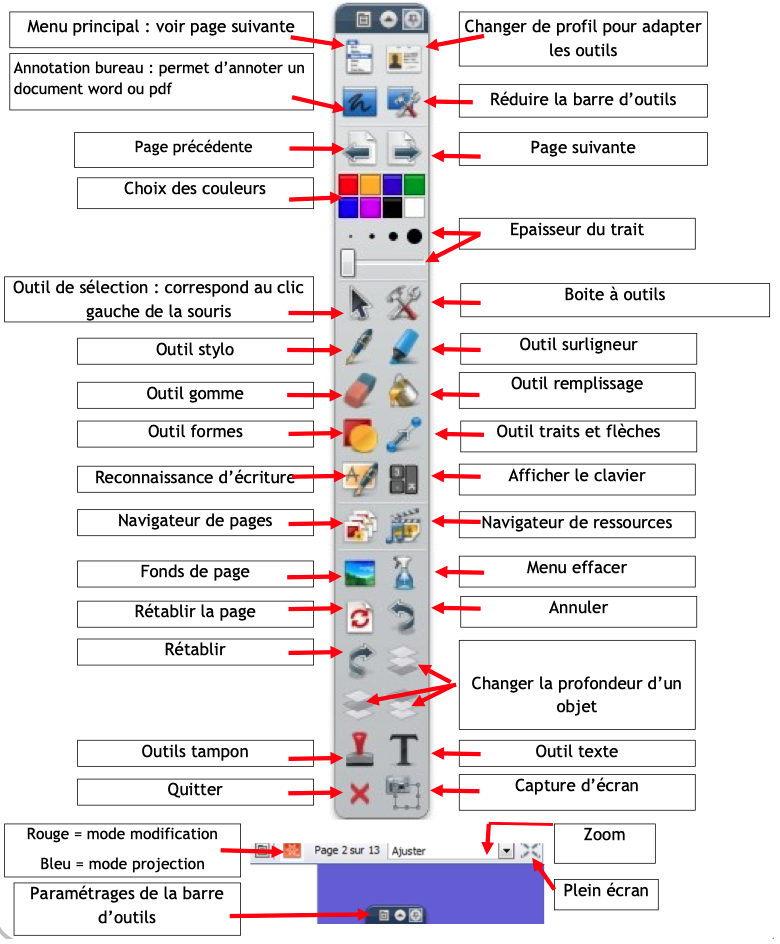 Le menu des objets :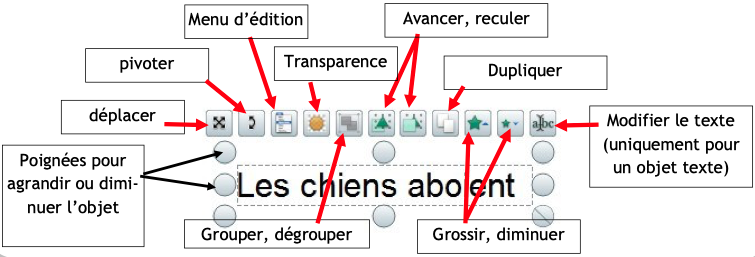 